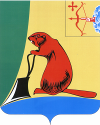 АДМИНИСТРАЦИЯ ТУЖИНСКОГО МУНИЦИПАЛЬНОГО РАЙОНАКИРОВСКОЙ ОБЛАСТИПОСТАНОВЛЕНИЕ  Об установлении нормативов финансового обеспечения образовательной деятельности общеобразовательных организаций  Тужинского муниципального района Кировской области.	В соответствии с Законом Кировской области  от 14.10.2013 № 320-ЗО «Об образовании в Кировской области» и постановлением Правительства Кировской области от 13.05.2015 № 38/251 «О внесении изменений в постановление Правительства Кировской области от 05.02.2013 № 194/45» администрация Тужинского муниципального района ПОСТАНОВЛЯЕТ:           1. Установить нормативы финансового обеспечения образовательной деятельности общеобразовательных организаций Тужинского муниципального района Кировской области в части расходов на оплату труда и учебных расходов в рамках обеспечения урочной деятельности согласно приложению.2. Настоящее постановление вступает в силу с момента опубликования в Бюллетене муниципальных нормативных правовых актов органов местного самоуправления Тужинского муниципального района Кировской области.И.о.главы администрации 	Тужинского муниципального района	                                   Л.В.БледныхПриложениеУТВЕРЖДЕНОпостановлением администрации Тужинского муниципального районаот 25.06.2015  № 252НОРМАТИВЫФИНАНСОВОГО ОБЕСПЕЧЕНИЯ ОБРАЗОВАТЕЛЬНОЙ ДЕЯТЕЛЬНОСТИОБЩЕОБРАЗОВАТЕЛЬНЫХ ОРГАНИЗАЦИЙ ТУЖИНСКОГО МУНИЦИПАЛЬНОГО РАЙОНА КИРОВСКОЙ ОБЛАСТИНормативы финансового обеспечения образовательной деятельности общеобразовательных организаций Тужинского муниципального района Кировской области применяются для определения объемов субвенций на реализацию прав на получение общедоступного и бесплатного дошкольного, начального общего, основного общего, среднего общего и дополнительного образования детей в муниципальных общеобразовательных организациях. Нормативы в рамках обеспечения урочной деятельности в части расходов на оплату труда работников с начислениями и учебных расходов:--------------------------------<*> Расходы на оплату труда работников с начислениями включают в себя оклады (должностные оклады), ставки заработной платы, выплаты компенсационного и стимулирующего характера, начисления на заработную плату.<**> Учебные расходы включают в себя расходы на учебники, учебные пособия, средства обучения, игры, игрушки, дополнительное профессиональное образование по программам повышения квалификации руководителей и педагогических работников, деятельность которых связана с образовательным процессом (за исключением расходов на содержание зданий и оплату коммунальных услуг, осуществляемых из местных бюджетов).25.06.2015№252пгт Тужапгт Тужапгт Тужапгт Тужа№ п/пНаименование образовательного учрежденияНормативы в рамках обеспечения урочной деятельности в части расходов на оплату труда работников с начислениями <*> в расчете на одного обучающегося (воспитанника) в год (рублей)1МКОУ НОШ д. Греково443332МКОУ СОШ с. Ныр478663МКОУ ООШ с. Пачи891894МКОУ ООШ д. Пиштенур627615МКОУ СОШ с УИОП пгт Тужа19359№ п/пНаименование образовательного учрежденияНормативы в рамках обеспечения урочной деятельности в части учебных расходов  <**> в расчете на одного обучающегося (воспитанника) в год (рублей)1МКОУ НОШ д. Греково9602МКОУ СОШ с. Ныр14133МКОУ ООШ с. Пачи12324МКОУ ООШ д. Пиштенур10745МКОУ СОШ с УИОП пгт Тужа676